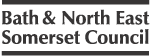 DANGEROUS WILD ANIMALS ACT 1976APPLICATION FOR A LICENCE TO KEEP A DANGEROUS WILD ANIMALI/We	     hereby give notice that I/we intend to apply for a licence in accordance with the particulars in the attached Schedule.	I/We have paid the application fee of £        receipt number          	I/We have paid the maintenance fee of £        receipt number       You may pay by phone (01225 477531) using a credit or debit card.	I/We attach a valid vet’s inspection report	I/We attach evidence of my/our insurance policy which insures me/us against liability for any damage caused by the animal(s)	I/We certify that I/we are not under the age of 18.	I/We declare that the information given in this application is true.Signed by the applicant(s) 	        							Dated		          								Dated		     Please email the completed form to licensing@bathnes.gov.uk or post to:Licensing ServicesBath & North East Somerset CouncilLewis HouseManvers StreetBath    BA1 1JG1Address at which animals are to be held2Full name and address of eachlicence holder3Contact telephone number4Contact email address5Species of animal6Number of animals7Do you both own and possess all the animals listed above?8If not, please give details of ownership and possession9Construction of enclosures10Size of enclosures11Drainage arrangements 12Ventilation arrangements 13Temperature control arrangements 14Arrangements to be made for food provision, storage and preparation15Arrangements to be made for ensuring adequate exercise16Arrangements to be made for ensuring veterinary care, including preventative measures17Arrangements to be made in the event of fire or other emergency18Are you (or have you ever been) disqualified from:keeping any dangerous wild animals?keeping a dog?keeping a dog breeding establishment?keeping a boarding establishment for animals?keeping a pet shop?keeping a dog?having the custody of animals?